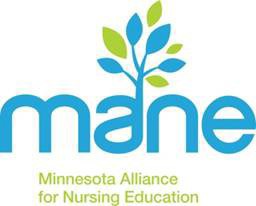 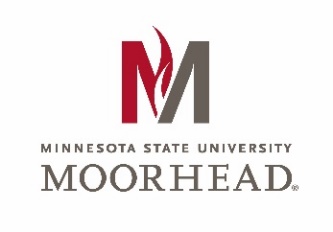 NURS 282: Pharmacology and the Role of the Professional NursePharmacology AssignmentGuiding Curriculum ElementsPSLO 6: Incorporate ethical practice and research within the nursing discipline and organizational environments.CO 5: Discuss the cultural and ethical aspects in pharmacology.CompetenciesAccess inter-professional and intra-professional resources to resolve ethical and other practice dilemmas.Identify the impact of social policies on health care.Identify the trends of health care policy on the issues of access, equity, affordability, and social justice in health care delivery.Assignment DetailsIdentify a medication in your assigned modulethat you are interested in learning more about.  You will be writing a 6-8 page paper (excluding title page and reference page) exploring that drug and presenting your findings in a presentation(i.e., PowerPoint) via Zoom.  Your content for this project should come from current professional resources (within the past 5years). At least four (4) professional resources including books, peer-reviewed journals, and valid and reliable internet resources are required.  Any internet sources used need to be professional, not consumer based. (Not a website where your mom goes to learn more about the new drug your grandpa was just started on.) Two of your sources need to be research articles.Look for studies that give support for the efficacy (or lack of efficacy) of the medication you are writing about.  Does it work?  What side effects occur with this medicine?  What diseases does it treat?   The paper and presentation must reflect the following elements: 1.Pharmacokinetics and pharmacodynamics of the drug.2.  Indications for use of the drug (What is the drug used for?), including how that drug altersthe disease process that it is treating. For example, the pathophysiology of asthma isbronchoconstriction and inflammation. You would then discuss how prednisone decreasesinflammation.3.  Identify any common drug-drug or drug-food interactions that can occur with this drug,including the basis for those interactions. Why do they occur? 4.  Common side effects experienced by patients using this medication. Do not simply list sideeffects.  Look at the side effects closely. Which are the morecommon side effects? You can also use one of the research articles as a source for this point. Pharmacological research often addresses side effects.   5.  Identify any laboratory monitoring that is indicated for the drug. 6.  Assessment (subjective and objective) of a patient using this drug for response and sideeffects. 7.  Patient education for a patient taking this drug. 8.  Identify the trends of health care policy on the issues of drug access, equity, affordability, and social justice (think about holistic, evidence-based care of diverse and underserved individuals).9. Include at least two (2) recent research studies of this drug (i.e., drug efficacy, side effects, nursing care of a patient receiving this drug). 10. APA format (cover page, introduction, body, summary, headings, grammar, spelling, citations, reference page, etc.).11. A presentation is part of this assignment and will include the same elements.   12. The paper and presentation will be evaluated using the assignment rubric.